Сроки проведения:  20 апреля 2022 годаМесто проведения: Свердловская область, город Екатеринбург, ул. Удельная, д. 5 ГАПОУ СО «Уральский техникум автомобильного транспорта и сервиса»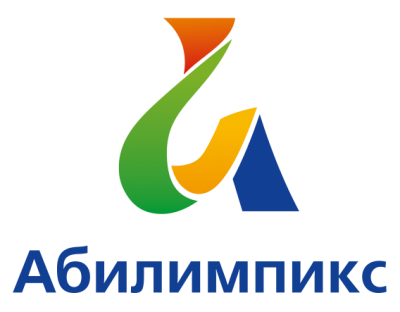 ПРОГРАММА ПРОВЕДЕНИЯ ЧЕМПИОНАТА СВЕРДЛОВСКОЙ ОБЛАСТИ «АБИЛИМПИКС» - 2022 ПО КОМПЕТЕНЦИИ «Столярное дело»КАТЕГОРИЯ УЧАСТНИКОВ студенты 20 апреля 2022 года20 апреля 2022 года20 апреля 2022 годаВремяМероприятиеМесто проведения08:30-09:30Прибытие участников, гостей, организаторов. Регистрация.фойе первого этажакабинет № 26 (2 этаж)10:00Церемония открытия. фойе первого этажакабинет № 26 (2 этаж)10:30Размещение участников по рабочим местам, адаптация на рабочих местах, инструктаж по технике безопасностимастерская11:00-13:00Выполнение конкурсного задания    мастерская13:00-13:40Обедстоловая13:00-14:00Мероприятия профориентационной части для школьников. мастерскаякабинет № 2613:40-15:40Выполнение конкурсного заданиямастерская15:40-16:40Рабочее заседание экспертов по компетенции, итоги соревнований.комната мастеров15:40-16:40Мероприятия культурной частикабинет № 25 (2 этаж)16:40-17:00Награждение призеров, участников, экспертовкабинет № 26 (2 этаж)17:00Отъезд участников, гостей, организаторовфойе первого этажа21 апреля 2022 года21 апреля 2022 года21 апреля 2022 годаВремяМероприятиеМесто проведения16.00Церемония закрытия Чемпионата Свердловской области «Абилимпикс», онлайн трансляция из студии «Дворца молодёжи»Удельная, 5 каб. 26 или с площадки направляющей стороны 